 Athraa Ali Mahmood (C.V)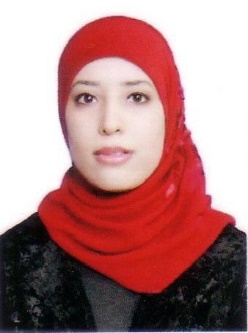 
Name: Athraa Ali MahmoodScientific Grade: Assistant ProfessorDepartment: PeriodonticsEducational Background: 2008: Bachelor's degree in Dental Science (B.D.S) at Al-Mustansiriyah University.2013: Master of Science of Periodontics at Baghdad University.2023: PhD Student of Periodontics at Baghdad University.Specialty: PeriodonticsInterests:Periodontal TherapyRestoration of Bone Loss by Bone GraftUsing Guided Tissue Regeneration (GTR)Mucogingival SurgeryExperience:Periodontal Non-Surgical TherapyPeriodontal Surgical TherapyRegenerative Periodontal TherapyMemberships:Faculty Member-Al-Mustansiriyah University- College of Dentistry-Periodontics Department.Editorial Board Member of Mustansiria Dental Journal (MDJ).Member of Iraqi Dental Association.Contact Information:Mobile: +96407816660215E-mail: athraa.a.mahmood@uomustansiriyah.edu.iq, athrau@gmail.com Published Researches: 18 articles, citation 93, h-index 5, i10-index 4Effect of the examination stress on periodontal health status and salivary IL-1β among Iraqi dental students. Journal of Baghdad College of Dentistry. 2013; 25 (4):72-78.The prevalence and relationship of root caries depth and gingival recession among different Iraqi groups. Mustansiria Dental Journal. 2015; 12(1): 144-155.The effect of oral health educational pictures and video on periodontal health and behavior of school children. Iraqi Dental Journal. 2017; 38(2):63-69.Prevalence of dental anxiety in relation to socio-demographic factors using two psychometric scales in Baghdad. Mustansiria Dental Journal. 2017; 14(1): 38-50.Comparison Of Oral Health Status and Behavior between First and Fifth Years of Al-Mustansiriyah Dental Students. Journal of baghdad college of dentistry. 2017; 29(2): 71-77.The Effect of Smoking Habit on Apical Status of Adequate Endodontically Treated Teeth with and Without Periodontal Involvement. Clin Cosmet Investig Dent. 2019; 19: 419-428.Effect of Manual and Air Nonsurgical Periodontal Therapy on Systolic and Diastolic Blood Pressure. Journal of International Oral Health. 2019; 11(6):398‑403Effect of hyaluronan and metronidazole gels in management of chronic periodontitis. Journal of International Oral Health. 2019; 11(3): 158-163.The Impact of Obesity on Periodontal Health Status in Adolescent Iraqi Students. Brazilian Dental science. 2021; 24(2):1-8.Assessment of the plaque-induced gingivitis patient with and without hyaluronic acid and xylitol toothpaste. Journal of International Society of Preventive and Community Dentistry. 2021; 11(2):138-143. Importance of preventive dentistry in the elderly: A personal approach. Dent Res J 2022; 19:11.Association between Caspase-1, TNF-α Salivary Level and Their Diagnostic Potential to Discriminate Periodontitis from Healthy Control. Oral Health Prev Dent. 2023 Feb 16;21(1):61-68. doi: 10.3290/j.ohpd.b3904349.Assessment of NLRP3 Gene Polymorphisms with Periodontitis as Compared with Healthy Periodontium in Iraqi Arabs Patients. Eur J Dent 2023; 17:1338–1348. Association between health risk factors and apical periodontitis in fitted endodontically and nonendodontically treated teeth. Journal of Emergency Medicine, Trauma& Acute Care 2023(3):7 https://doi.org/10.5339/jemtac.2023.midc.7The assessment of MMP-8 among different stages of periodontitis in the Iraqi population. Journal of Emergency Medicine, Trauma & Acute Care. 2023(2):5 https://doi.org/10.5339/jemtac.2023.midc.5Novel association between single-nucleotide polymorphisms of IKKβ at rs17875746 and rs12676482 and periodontitis. Dent Med Probl. 2023;60(4):627–634. doi:10.17219/dmp/170879.Systemic Melatonin Supplementation as an Adjunct to Non-Surgical Periodontal Treatment in Obese Patients with Periodontitis. Al-Rafidain J Med Sci. 2023;5(Suppl 1): S177-182. doi: https://doi.org/10.54133/ajms.v5i1S.365.Mahmood AA, Al-Obadi HOM, Hussein HM. Effect of Occupational Stress on Periodontitis According to the Salivary RANKL Level Among Iraqi Employees. Clin Cosmet Investig Dent. 2024;16:53-60.السيرة الذاتيةالاسم: عذراء علي محمودالمواليد: 7/1/1986هاتف:07816660215عنوان البريد الالكتروني: athraa.a.mahmood@uomustansiriyah.edu.iqالدرجة العلمية:استاذ مساعد دكتور الخلفية العلمية: بكلوريوس في طب وجراحة الفم والاسنانماجستير في علوم امراض وجراحة ماحول الاسناندكتوراه في امراض وجراحة ماحول الاسنانالتخصص: دكتوراه في امراض وجراحة ماحول الاسنانالاهتمامات:اجراء العمليات الجراحية لامراض اللثةالبحوث العلميةالاحصاء الطبياعطاء المحاضرات العلمية